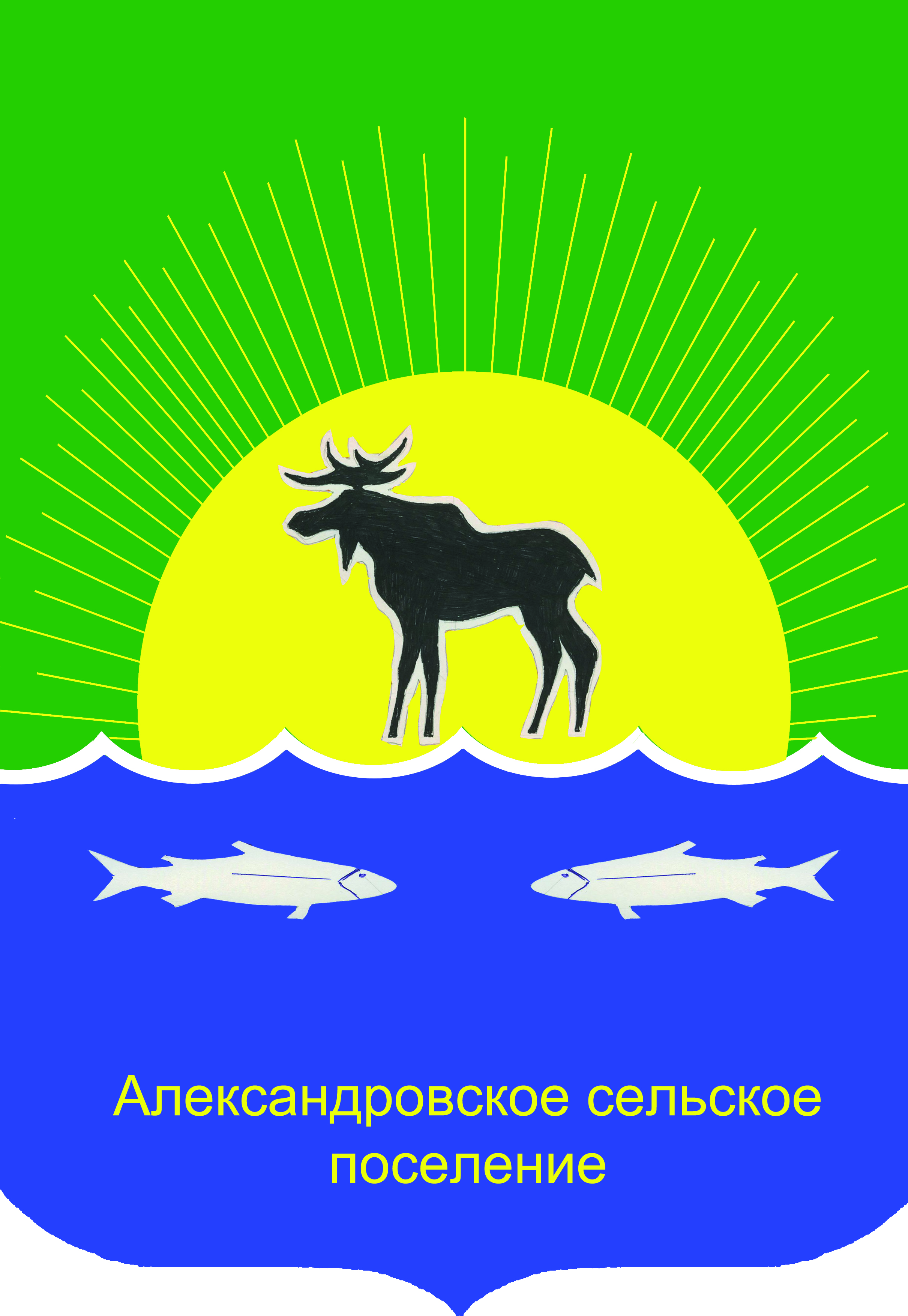 Совет Александровского сельского поселенияРЕШЕНИЕ16.12.2020 										№ 234-20-41пРуководствуясь Федеральным законом от 06.10.2003 №131-ФЗ «Об общих принципах организации местного самоуправления в Российской Федерации», Уставом муниципального образования «Александровское сельское поселение», решением Совета поселения от 18.11.2020 № 225-20-40п «О внесении изменений в решение Совета Александровского сельского поселения от 24.12.2019 №171-19-29п «О бюджете муниципального образования «Александровское сельское поселение» на 2020 год плановый период 2021 и 2022 годов»,  в целях приведения объемов средств федерального, областного, районного и местного бюджетов отраженных в муниципальной программе «Социально-экономического развития Александровского сельского поселения на 2013-2015 годы и на перспективу до 2020 года» в соответствие с выделенными ассигнованиями на реализацию программных мероприятий из бюджетов всех уровней,Совет Александровского сельского поселения РЕШИЛ:Внести в программу комплексного развития транспортной инфраструктуры на территории Александровского сельского поселения на 2016-2032 годы, утвержденную решением Совета Александровского сельского поселения от 26.10.2016 № 304-16-53п следующие изменения согласно приложению к настоящему решению.2.	Настоящее решение вступает в силу со дня официального опубликования (обнародования) в установленном законодательством порядке.3. 	Контроль за исполнением настоящего решения возложить на Главу поселения Д.В.Пьянкова.Глава Александровского сельского поселения исполняющий полномочия председателя Совета Александровского сельского поселения_________________________Д.В.ПьянковПриложение к решению                                                                                                     Совета Александровского сельского поселения                                                                                     от 16.12.2020  № 234-20-41п             1)  В паспорте программы, в строке «Объемы и источники финансового обеспечения программы» после слов «Общий объем финансирования программы составляет в 2016-2032 годах» цифры «134 286,394» заменить на цифры «135 282,354».2) Раздел  7 «Оценка объёмов и источников финансирования мероприятий (инвестиционных проектов) по проектированию, строительству, реконструкции объектов транспортной инфраструктуры предлагаемого к реализации варианта развития транспортной инфраструктуры», изложить в новой редакции:7.Оценка объёмов и источников финансирования мероприятий (инвестиционных проектов) по проектированию, строительству, реконструкции объектов транспортной инфраструктуры предлагаемого к реализации варианта развития транспортной инфраструктуры.ПОЯСНИТЕЛЬНАЯ ЗАПИСКА К ПРОЕКТУ РЕШЕНИЯ  от декабря 2020г.           Необходимость внесения изменений в программу комплексного развития транспортной инфраструктуры на территории Александровского сельского поселения на 2016-2032 годы, утвержденную решением Совета Александровского сельского поселения от 26.10.2016 № 304-16-53п, возникла в связи с изменениями объемов и источников финансирования мероприятий программы на 2019- 2022 годы.1.  В паспорте программы, в строке «Объемы и источники финансового обеспечения программы» после слов «Общий объем финансирования программы составляет в 2016-2032 годах» цифры ««134 286,394» заменить на цифры «135 282,354».2.а) Раздел 7 программы изложен в актуальной редакции; объемы ассигнований выделенных на исполнение программных мероприятий приведены в соответствие с решением Совета поселения от 18.11.2020 № 225-20-40П «О внесении изменений  в решение Совета Александровского сельского поселения от 24.12.2019 № 171-19-29п «О бюджете муниципального образования Александровского сельского поселения на 2020 год плановый период 2021 и 2022 годов».О внесении изменений в программу комплексного развития транспортной инфраструктуры на территории Александровского сельского поселения на 2016-2032 годыНаименование мероприятияФинансовые потребности, тыс.руб.Финансовые потребности, тыс.руб.Финансовые потребности, тыс.руб.Финансовые потребности, тыс.руб.Финансовые потребности, тыс.руб.Финансовые потребности, тыс.руб.Финансовые потребности, тыс.руб.Наименование мероприятия2016 год2017 год2017 год2018 год2019 год2020 год2021 год2022 год2023-2032 годы1     Проведение паспортизации и инвентаризации автомобильных дорог местного значения, регистрация земельных участков, занятых автодорогами местного значенияБюджет поселения00,000,000,000,000,00190,0190,01     Проведение паспортизации и инвентаризации автомобильных дорог местного значения, регистрация земельных участков, занятых автодорогами местного значенияБюджет района1     Проведение паспортизации и инвентаризации автомобильных дорог местного значения, регистрация земельных участков, занятых автодорогами местного значенияОбластной бюджет1     Проведение паспортизации и инвентаризации автомобильных дорог местного значения, регистрация земельных участков, занятых автодорогами местного значенияФедеральный бюджет2Размещение дорожных знаков и указателей на улицах поселенияБюджет поселения00,000,000,000,000,0094,7162Размещение дорожных знаков и указателей на улицах поселенияБюджет района2Размещение дорожных знаков и указателей на улицах поселенияОбластной бюджет2Размещение дорожных знаков и указателей на улицах поселенияФедеральный бюджет3Ремонт дорог муниципального назначенияРемонт дорог муниципального назначенияБюджет поселения0623,189623,189600,0600,0400,0600,0600,06000,03Ремонт дорог муниципального назначенияРемонт дорог муниципального назначенияБюджет района03Ремонт дорог муниципального назначенияРемонт дорог муниципального назначенияОбластной бюджет03Ремонт дорог муниципального назначенияРемонт дорог муниципального назначенияФедеральный бюджет3.1Капитальный и текущий ремонт автомобильных дорог и инженерных сооружений на них в границах муниципальных районов и поселенийКапитальный и текущий ремонт автомобильных дорог и инженерных сооружений на них в границах муниципальных районов и поселенийБюджет поселения700,01215,8260,00,03.1Капитальный и текущий ремонт автомобильных дорог и инженерных сооружений на них в границах муниципальных районов и поселенийКапитальный и текущий ремонт автомобильных дорог и инженерных сооружений на них в границах муниципальных районов и поселенийБюджет района2853,982853,982302,9693396,1473210,7203346,03754,03.1Капитальный и текущий ремонт автомобильных дорог и инженерных сооружений на них в границах муниципальных районов и поселенийКапитальный и текущий ремонт автомобильных дорог и инженерных сооружений на них в границах муниципальных районов и поселенийОбластной бюджет4728,84728,88024,09002,9360,008211,08211,03.1Капитальный и текущий ремонт автомобильных дорог и инженерных сооружений на них в границах муниципальных районов и поселенийКапитальный и текущий ремонт автомобильных дорог и инженерных сооружений на них в границах муниципальных районов и поселенийФедеральный бюджет3.2.Капитальный ремонт и (или) ремонт автомобильных дорог общего пользования местного значения в рамках ГП «Развитие транспортной системы в Томской области»Капитальный ремонт и (или) ремонт автомобильных дорог общего пользования местного значения в рамках ГП «Развитие транспортной системы в Томской области»Областной бюджет8200,04Содержание дорог муниципального назначенияСодержание дорог муниципального назначенияБюджет поселения03200,03200,03200,03200,04000,04500,0500,0360004Содержание дорог муниципального назначенияСодержание дорог муниципального назначенияБюджет района4Содержание дорог муниципального назначенияСодержание дорог муниципального назначенияОбластной бюджет4Содержание дорог муниципального назначенияСодержание дорог муниципального назначенияФедеральный бюджет8Устройство ледовой переправы д.ЛариноУстройство ледовой переправы д.ЛариноБюджет поселения97,75097,750100,0100,0100,0100,0100,09Разметка автомобильной дороги по маршруту автобуса в с.АлександровскомРазметка автомобильной дороги по маршруту автобуса в с.АлександровскомБюджет поселения160,0160,0174,251250,0250,010Проверка достоверности определения сметной стоимости по объекту: ремонт участка автомобильной дороги по ул.Партизанской в с.Александровское, Александровского района Томской областиПроверка достоверности определения сметной стоимости по объекту: ремонт участка автомобильной дороги по ул.Партизанской в с.Александровское, Александровского района Томской областиБюджет поселения0,7211Проверка достоверности определения сметной стоимости по объекту: ремонт участка автомобильной дороги по улице Советской в с.Александровское, Александровского района Томской областиПроверка достоверности определения сметной стоимости по объекту: ремонт участка автомобильной дороги по улице Советской в с.Александровское, Александровского района Томской областиБюджет поселения13,28012Оказание услуг по проведению проверки достоверности определения сметной стоимости объекта: ремонт участков автомобильной дороги.Оказание услуг по проведению проверки достоверности определения сметной стоимости объекта: ремонт участков автомобильной дороги.Бюджет поселения		26,0430,24030,030,013Разработка проектно-сметной документации на ремонт автомобильной дороги по ул. Лебедева в с. Александровское Александровского района Томской областиРазработка проектно-сметной документации на ремонт автомобильной дороги по ул. Лебедева в с. Александровское Александровского района Томской областиБюджет поселения299,9814Разработка проектно-сметной документации на ремонт тротуара вдоль автомобильной дороги по ул. Лебедева в с.Александровское Александровского района Томской областиРазработка проектно-сметной документации на ремонт тротуара вдоль автомобильной дороги по ул. Лебедева в с.Александровское Александровского района Томской областиБюджет поселения298,9915Выполнение работ по топографической съемке объекта: ремонт автомобильной дороги по ул. Лебедева в с.Александровское Александровского района Томской области от перекрестка ул.Толпарова до перекрестка ул.ЗасаймочнаяВыполнение работ по топографической съемке объекта: ремонт автомобильной дороги по ул. Лебедева в с.Александровское Александровского района Томской области от перекрестка ул.Толпарова до перекрестка ул.ЗасаймочнаяБюджет поселения99,5016Транспортные услуги (отсыпка дорог)Транспортные услуги (отсыпка дорог)Бюджет поселения32,3217Обустройство заездного кармана по ул.Советская с переносом автобусной остановкиОбустройство заездного кармана по ул.Советская с переносом автобусной остановкиБюджет района1150,018Проведение лабораторных испытаний качества асфальтобетонного покрытияПроведение лабораторных испытаний качества асфальтобетонного покрытия24,0201620172017201820192020202120222023-2032Итого по источникам финансированияИтого по источникам финансированияБюджет поселения03920,9393920,9394774,06032,6564728,4915670,01670,042094,716Итого по источникам финансированияИтого по источникам финансированияБюджет района02853,982853,982302,9693396,1474360,723346,03754,0Итого по источникам финансированияИтого по источникам финансированияОбластной бюджет04728,84728,88024,09002,9368200,08211,08211,0Итого по источникам финансированияИтого по источникам финансированияФедеральный бюджет0ИТОГОИТОГО011503,71911503,71915100,96918431,73917289,21117227,013635,042094,716